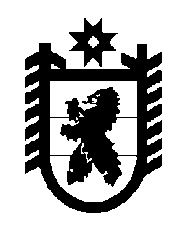 Российская Федерация Республика Карелия    УКАЗГЛАВЫ РЕСПУБЛИКИ КАРЕЛИЯО награждении государственными наградами Республики КарелияЗа заслуги перед республикой и многолетний добросовестный труд наградить ПОЧЕТНОЙ ГРАМОТОЙ РЕСПУБЛИКИ КАРЕЛИЯРОХЛОВА Николая Алексеевича.  Глава Республики  Карелия                                                                       А.П. Худилайненг. Петрозаводск30 декабря 2014 года№  112